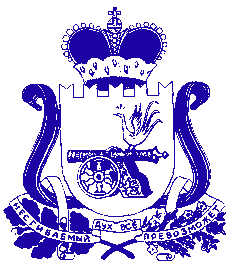 АДМИНИСТРАЦИЯ МУНИЦИПАЛЬНОГО ОБРАЗОВАНИЯ «КРАСНИНСКИЙ РАЙОН» СМОЛЕНСКОЙ ОБЛАСТИП О С Т А Н О В Л Е Н И ЕОт 17.12.2018 № 670О внесении изменений в Перечень муниципальныхпрограмм муниципального образованияКраснинское городское поселение Краснинского района Смоленской областина 2017-2020 годыВ соответствии с Бюджетным кодексом Российской Федерации, Администрация муниципального образования «Краснинский» район Смоленской областипостановляет:1. Внести изменения в Перечень муниципальных программ муниципального образования Краснинское городское поселение Краснинского района Смоленской области на 2017-2020 годы, утвержденный постановлением Администрации муниципального образования «Краснинский район» Смоленской области от 05 декабря 2016 года № 566 «Об утверждении Перечня муниципальных программ муниципального образования Краснинское городское поселение Краснинского района Смоленской области на 2017-2020 годы» (в редакции постановления Администрации  муниципального образования «Краснинский район» Смоленской области от 13.08.2018 № 457), согласно приложению.     2. Данное постановление подлежит обнародованию путем размещения на официальном сайте Администрации муниципального образования  «Краснинский район» Смоленской области в информационно-телекоммуникационной сети «Интернет».     3. Контроль за исполнением настоящего постановления возложить на начальника отдела городского хозяйства Администрации муниципального образования «Краснинский район» Смоленской области М.А. Исаченкова.Глава муниципального образования«Краснинский район» Смоленской области                          				       С.В. АрхипенковПриложение                                                                              к постановлению Администрации                                                                                      муниципального образования «Краснинский район» Смоленской областиот ______________№   _____Перечень муниципальных программ муниципального образования Краснинское городское поселение Краснинского района Смоленской области  на  2019 год и на плановый период 2020 и 2021 годов№ п/пНаименование  муниципальных программ (подпрограмм, основных мероприятий)№ п/пНаименование  муниципальных программ (подпрограмм, основных мероприятий)1Муниципальная программа «Создание условий для эффективного управления муниципальным образованием Краснинского городского поселения Краснинского района Смоленской области» на 2017- 2019 годыОбеспечивающая подпрограмма «Эффективное выполнение полномочий муниципальным образованием Краснинское городское поселение Краснинского района Смоленской области» Основное мероприятие «Обеспечение организационных  условий для реализации муниципальной программы»Расходы на организацию деятельности муниципального образованияПодпрограмма «Распоряжение объектами муниципальной собственности муниципального образования»Основное мероприятие «Обеспечение распоряжением объектами  муниципальной собственности муниципального образования»Оценка муниципального имущества, изготовление кадастровых паспортов и (или) технических планов на объекты недвижимости, находящиеся в муниципальной собственностиУслуги  по выполнению кадастровых работ по земельным участкам2Муниципальная программа «Комплексное развитие транспортной инфраструктуры муниципального образования Краснинского городского поселения Краснинского района Смоленской области» на 2017-2027 годыОсновное мероприятие «Улучшение транспортно-эксплуатационных качеств автомобильных дорог общего пользования местного значения»Ремонт автомобильных дорог общего пользования и дорожных сооружений, являющихся их технологической частью (искусственных дорожных сооружений)Содержание автомобильных дорог общего пользования и дорожных сооружений, являющихся их технологической частью (искусственных дорожных сооружений)Расходы на проектирование, строительство, реконструкцию, капитальный ремонт и ремонт автомобильных дорогОсновное мероприятие «Улучшение транспортно-эксплуатационных качеств улично-дорожной сети»Ремонт и содержание и благоустройство улично-дорожной сети3Муниципальная программа «Создание условий для обеспечения качественными услугами ЖКХ и благоустройство муниципального образования  Краснинского городского поселения Краснинского района Смоленской области» на 2017- 2019 годыПодпрограмма «Благоустройство территории»Основное мероприятие «Расходы на проведение мероприятий по содержанию территории муниципального образования, а также по содержанию объектов благоустройства»Расходы на освещение улицРасходы на сбор и удаление твердых бытовых отходов, ликвидацию несанкционированных свалокРасходы на организацию и содержание мест захороненийРасходы на озеленениеПрочее благоустройство (иные расходы по благоустройству, не отнесенные к другим целевым статьям)Подпрограмма «Теплоснабжение, газоснабжение, водоснабжение и водоотведение населенных пунктов»Основное мероприятие "Содействие развитию коммунальной и инженерной инфраструктуры муниципальной собственности"Расходы на текущий ремонт и содержание шахтных колодцевРасходы на содержание объектов газоснабженияОсновное мероприятие « Капитальный ремонт муниципального жилого фонда»Взнос на капитальный ремонт общего имущества в многоквартирном доме на территории поселенияКапитальный ремонт жилых помещений, включенных в специализированный жилищный фонд, находящийся в казнеОсновное мероприятие «Предоставление субсидии на возмещение затрат некомпенсированных доходами  от предоставления услуг муниципальной бани»Субсидия на возмещение затрат некомпенсированных доходами от предоставления услуг муниципальной баниОсновное мероприятие «Расходы на проведение мероприятий в области жилищного хозяйства»Расходы на оплату коммунальных услуг по содержанию жилых помещений, включенных в специализированный жилищный фонд, находящихся в казне4Муниципальная программа «Создание благоприятного предпринимательского климата на территории муниципального образования Краснинского городского поселения Краснинского района Смоленской области» на 2017- 2019 годыОсновное мероприятие «Создание и развитие инфраструктуры поддержки субъектов малого и среднего предпринимательства»Развитие малого и среднего предпринимательства на территории муниципального образования5Муниципальная программа  «Создание условий для обеспечения безопасности жизнедеятельности населения муниципального образования Краснинского городского поселения Краснинского района Смоленской области» на 2017- 2019 годыОсновное мероприятие «Обеспечение пожарной безопасности населения, проживающего на территории муниципального образования»Основное мероприятие «Обеспечение пожарной безопасности населения, проживающего на территории муниципального образования»Информирование населения о мерах противопожарной безопасностиРеализация мероприятий противопожарной направленности6Муниципальная программа «Развитие физической культуры и спорта в муниципальном образовании Краснинского городского поселения Краснинского района Смоленской области» на 2017- 2019 годыОсновное мероприятие «Вовлечение жителей  муниципального образования в систематические занятия физической культурой и спортом»8Муниципальная программа «Развитие культуры и туризма на территории муниципального образования Краснинского городского поселения Краснинского района смоленской областиОсновное мероприятие «Организация культурно-досугового обслуживания населения муниципального образования9Муниципальная программа «Создание условий для осуществления градостроительной деятельности на территории Краснинского городского поселения Краснинского района Смоленской области» на 2017-2019 годыОсновное мероприятие «Подготовка и внесение изменений в  генеральные планы, правила землепользования и застройки в муниципальном образованииАктуализация Генерального плана Краснинского городского поселения Краснинского района Смоленской областиПодготовка цифровой картографической основы для разработки электронной версии схем Генерального плана и правил землепользования и застройки Краснинского городского поселения Краснинского района Смоленской областиРазработка нормативов градостроительного проектирования Краснинского городского поселения Краснинского района Смоленской областиАктуализация правил землепользования и застройки Краснинского городского поселения Краснинского района Смоленской области